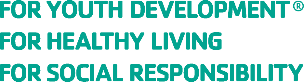 					MAY FAMILY ACTIVITY CALENDAR					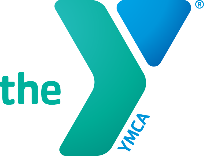 SUNDAYMONDAYTUESDAYWEDNESDAYTHURSDAYFRIDAYSATURDAY1.KickballKids Gym6:00 to 7:00pm2.3.PickleballKids Gym6:00 to 7:00p4.5.6.DodgeballKids Gym6:30 to 7:30p7.WalleyballRacquetball Ct6:00 to 7:30p8.KickballKids Gym6:00 to 7:00pm9.10.Minute to Win ItKids Gym6:00 to 7:00p11.12.13.Magazine Art Project NightKids Gym6:30 to 7:3014.WalleyballRacquetball Ct6:00 to 7:00p15.KickballKids Gym6:00 to 7:00pm16.17.PickleballKids Gym6:00 to 7:00p18.19.20.DodgeballKids Gym6:30 to 7:30p21.Double Dutch/ Jump Rope NightKids Gym6:00 to 7:00p22.KickballKids Gym6:00 to 7:00pm23.24.PickleballKids Gym6:00 to 7:00p25.26.27.CLOSED FOR MEMORIAL DAY28.WalleyballRacquetball Ct6:00 to 7:00p29.KickballKids Gym6:00 to 7:00pm30.31.Parents’ Night Out5 to 9pmRegister @ Desk